Јавни позив за акредитацију спроводилаца програма стручног усавршавања у јавној управиНа основу члана 7. став 1. Уредбe о акредитацији, начину ангажовања и накнадама реализатора и спроводилаца програма стручног усавршавања у јавној управи („Службени гласник РС”, бр. 90/18 и 71/19), Национална академија за јавну управу (у даљем тексту: Национална академија) објављује јавни позив за акредитацију спроводилаца програма стручног усавршавања у јавној управи.Овај позив објављује се на веб презентацији Националне академије, Министарства државне управе и локалне самоуправе и на Порталу еУправа.Јавни позив за акредитацију спроводилаца расписује се за следеће области стручног усавршавања:Систем јавне управеУправљање у јавној управиЈавне финансијеУправљање међународном развојном помоћи и фондовима ЕУЕ-управа и дигитализацијаЕвропске интеграције и међународна сарадњаЛични развој и вештинеСтрани језициТренинг тренераЛокални развој и инвестиције у локалној самоуправи; Обављање и развој комуналних делатности;Становање и стамбена подршка;Друштвене делатности у локалној самоуправи;Заштита животне средине;Пољопривреда и рурални развој;Управљање општинском имовином;Безбедност у локалној заједници;Нормативни процес и уређивање рада органа и служби јединице локалне самоуправе;Планирање у локалној самоуправи;Матичне књиге;Царински систем.Објашњење области стручног усавршавања је доступно на интернет презентацији Националне академије на линкуАкредитација спроводилаца се спроводи по пријави овлашћеног лица подносиоца пријаве, са назнаком једне или више области стручног усавршавања за коју се врши акредитација. Број области за које се може поднети пријава није ограничен.Акредитација спроводилаца се врши на основу оцене испуњености услова у погледу потребних кадрова, простора, опреме и средстава.Услови за селекцију спроводилаца:Кадровски ресурси спроводилацаПростор за спровођење програма обукеОпрема и средства потребна за спровођење програма обукеДокази који се прилажу уз пријаву- Уверење којим се потврђује запослење реализатора код подносиоца пријаве, односно уговор о ангажовању акредитованог реализатора за потребе спровођења програма обуке.Уговор о ангажовању нарочито садржи податке о: врсти ангажовања (предавач, ментор, коуч и сл.), акредитацији лица за реализатора програма обуке у Националној академији (број и датум решења односно ИБР из Централне евиденције програма стручног усавршавања у јавној управи област стручног усавршавања за коју је акредитован, и сл.), област стручног усавршавања за коју се ангажује, период за који се уговор закључује, са одредбом о доступности за реализацију програма обуке у било ком тренутку, уз обавештење дато у разумном року. Модел уговора који садржи наведене податке можете преузети на линкуУслов у погледу кадрова сматра се испуњеним ако су достављани докази о ангажовању најмање једног реализатора са Сталне листе предавача и других реализатора програма обука, односно друге реализаторе обуке ангажоване из реда запослених у високошколским установама које су акредитоване у складу са прописима о високом образовању или из реда запослених у научноистраживачким организацијама акредитованим у складу са прописима о научноистраживачкој делатности или из реда запослених у другим јавно признатим организаторима активности образовања одраслих или реализаторе обуке који имају најмање исти ниво и врсту образовања као и запослени који су полазници обуке, односно одговарајућег програма и који поседују стручно, радно и предавачко искуство у области у којој се програм спроводи, односно објављене радове из релевантне стручне области.Стална листа предавача и других реализатора са ИБР бројем из Централне евиденције програма стручног усавршавања у јавној управи се налази на интернет презентацији Националне академије на линку - Доказ о власништву, закупу или коришћењу простора, који није мањи од 2m² по полазнику за предвиђену намену спровођења програма стручног усавршавања за најмање 25 полазника програма по једној обуци. - Списак опреме и средстава (најмање два рачунара и један пројектор или таблу за презентацију, инвентар намештаја за простор предвиђен за спровођење програма стручног усавршавања који обезбеђује истовремено учешће најмање 25 учесника програма обуке, као и другу опрему и средства неопходна за несметану реализацију обуке, са њиховом техничком спецификацијом).  Изузетно, за спровођење информатичких обука потребно је истовремено обезбедити рачунар за сваког полазника обуке. Изјава која садржи списак опреме и средстава је доступна на линкуПријава на позив:Пријаве на овај јавни позив подносе се искључиво путем услуге електронске управе која је објављена на Порталу еУправа на линку, попуњавањем електронског обрасца. Напомињемо да се пријава подноси искључиво са налога одговорног лица (лица овлашћеног за заступање). Електронски образац попуњава се ћириличким писмом.Сваки од доказа се прилаже уз пријаву у електронском облику у ПДФ формату (уколико имате више докумената којима се доказује испуњење једног услова морате их скенирати као један ПДФ фајл и тек онда приложити на одговарајућа места у електронском обрасцу).За несметано покретање услуге на порталу е-Управа и прилагање документације, потребно је користити најновију верзију прегледача Internet Explorer верзија 7 или новија. 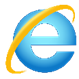 Видео упутство за пријављивање, као и одговоре на често постављена питања можете пронаћи на следећем линку.Рок за подношење пријава:Рок за подношење пријава је 30 дана од дана објављивања на интернет презентацији Националне академије. Последњи дан за подношење пријаве је 25.02.2021. године до 23:59.НапоменаОбавештења о јавном позиву можете добити путем електронске поште: akreditacija@napa.gov.rs Решење којим се одлучује о захтеву доставља се подносиоцу електронским путем у Јединствени електронски сандучић подносиоца на Порталу еУправа.